Deutscher Rollstuhl-Sportverband – „Rollstuhlhandball“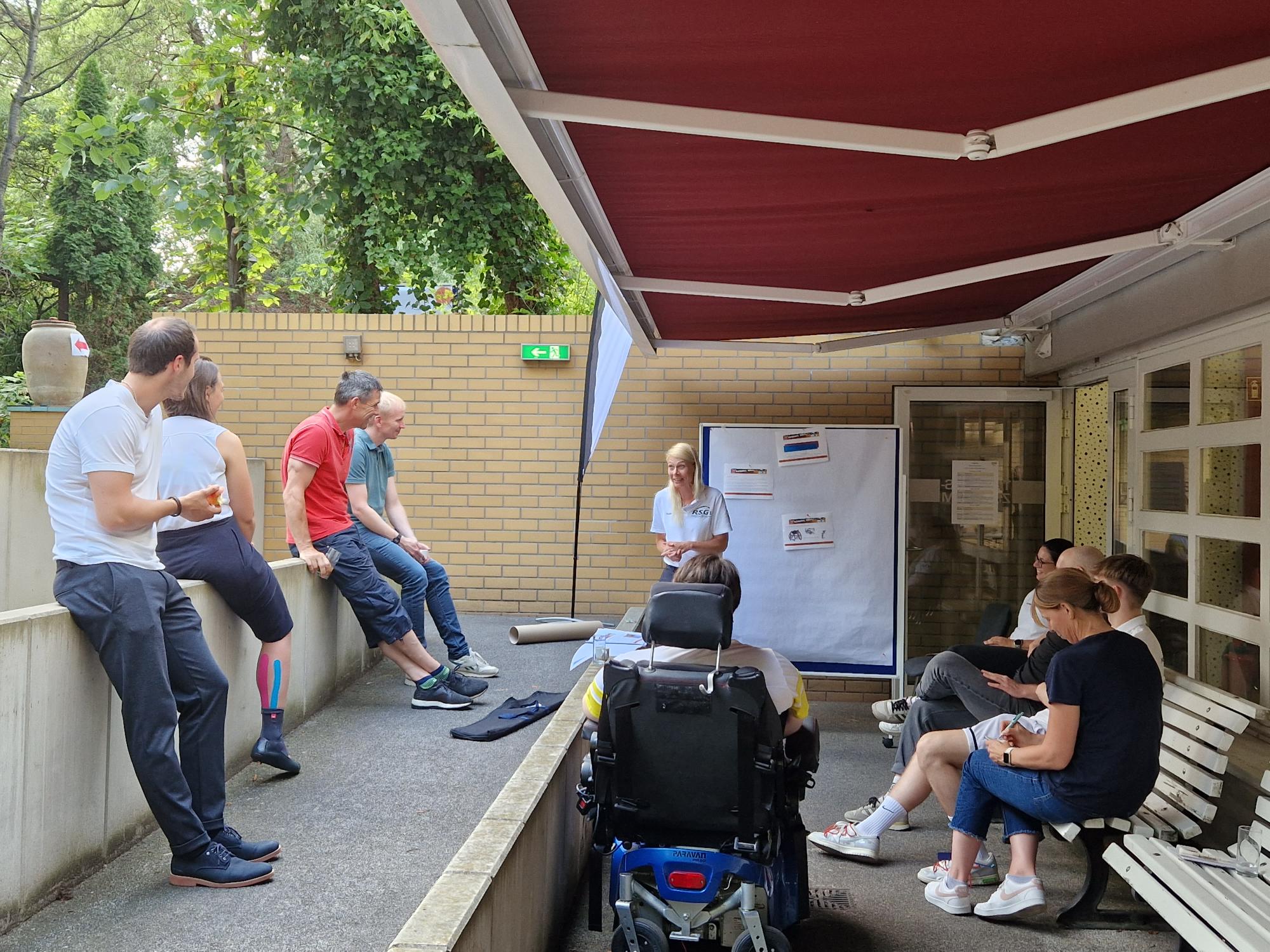 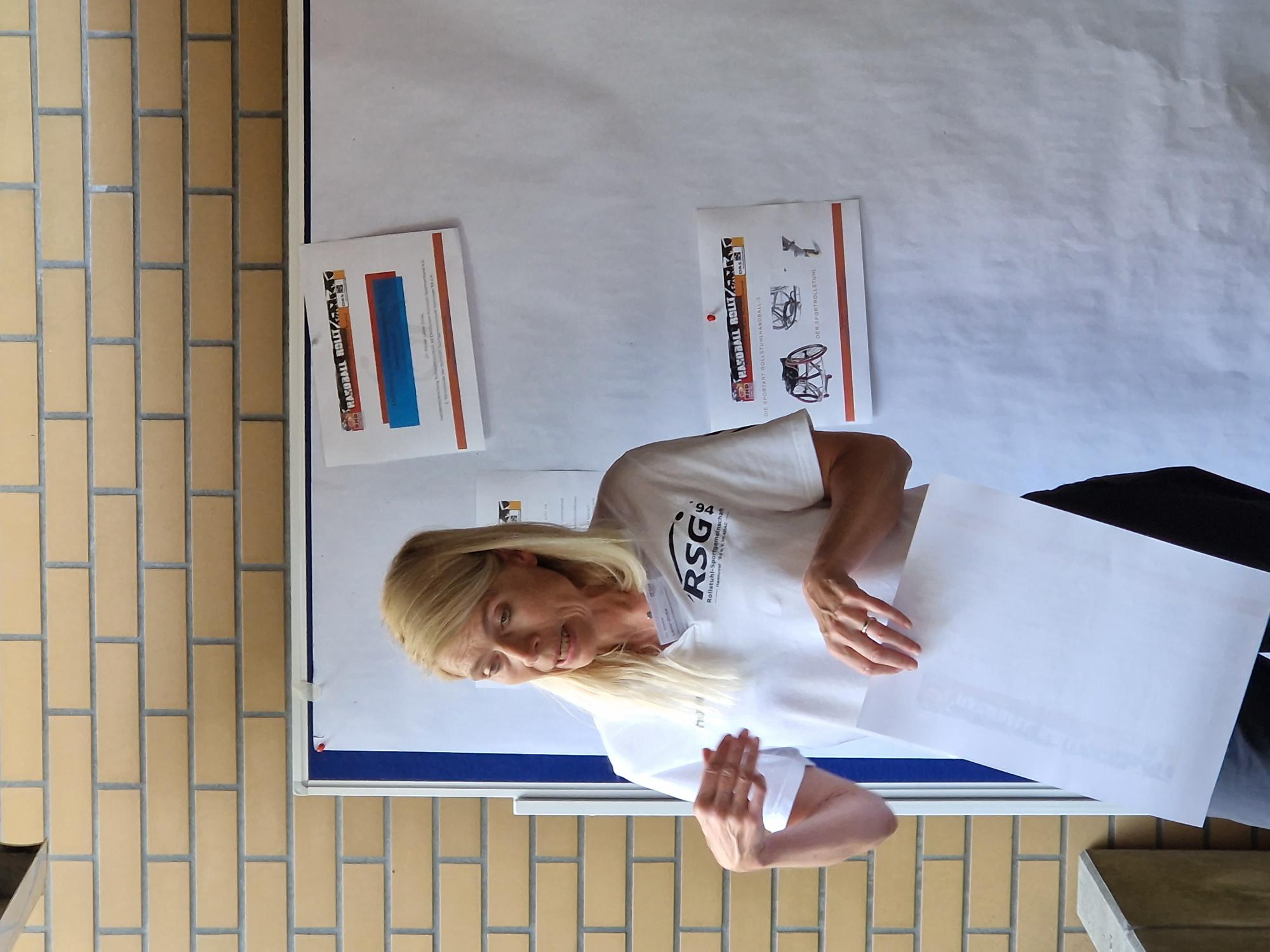 16  DBS & DRSDr. Meike Lüder-ZinkeTara UnkellRollstuhlhandball - Handball leidenschaftlich neu erleben Ein neuer Trend im Handballsport ist bereits seit Jahren weltweit im Turnierbetrieb unterwegs. Rollstuhlhandball kombiniert innovativ den komplexen Umgang mit dem Ball und dem Sportgerät Sportrollstuhl. Schnelligkeit, Spaß, Kampfgeist und Fitness machen die Faszination dieses modernen Sports aus. Sensationell dabei ist, dass durch den inklusiven Ansatz junge und alte Menschen, Männer und Frauen mit und ohne Behinderung gemeinsam in den Genuss des Spiels kommen können. Im Jahr 2017 haben wir den Fachbereich beim DRS gegründet mit dem Auftrag Rollstuhlhandball strukturell in Deutschland zu etablieren. 